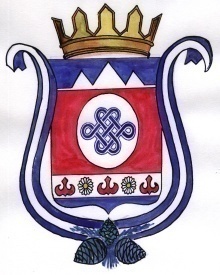 ПОСТАНОВЛЕНИЕ                                                               JОП19 апреля 2022 года № 9                                              с. КамлакОб утверждении   Порядка казначейского сопровождения средствВ соответствии с пунктом 5 статьи 242.23 Бюджетного кодекса Российской Федерации, Постановлением Правительства Российской Федерации от 24.11.2021 года № 2024 «О правилах казначейского сопровождения», ПОСТАНОВЛЯЮ:1.Утвердить Порядок казначейского сопровождения средств, согласно приложения.2.Обнародовать настоящее Постановление в соответствии с п.7 ст. 48 Устава МО Камлакское сельское поселение.3.Настоящее постановление вступает в силу с момента его официального обнародования и распространяется на правоотношения, возникшие с 01 января 2022 года. 4. Контроль за выполнением данного постановления оставляю за собойГлава МО Камлакское сельское поселение: _______________ С.В. СоколовПриложение 1 к постановлению администрации МО Камлакское сельское поселение                                                                                                от «19» апреля 2022 года № 9ПОРЯДОКказначейского сопровождения средств1.Настоящий Порядок устанавливает порядок осуществления сельской администрации МО Камлакского сельского поселения казначейского сопровождения средств, определенных на текущий финансовый год и плановый период в соответствии со статьей 242,26 Бюджетного кодекса РФ, получаемых (полученных) участниками казначейского сопровождения из местного бюджета (далее-целевые средства, участник казначейского сопровождения) на основании:-муниципальных контрактов о поставке товаров, выполнении работ, оказании услуг (далее - муниципальные контракты);-договоров (соглашений) о предоставлении субсидий, договоров о предоставлении бюджетных инвестиций в соответствии со статьей 80 Бюджетного кодекса РФ, договоров о предоставлении взносов в уставные (складочные) капиталы (вкладов в имущество) юридических лиц (их дочерних обществ), источником финансового обеспечения исполнения которых являются субсидии и бюджетные инвестиции, указанные в настоящем абзаце (далее-договоры (соглашения);-контрактов (договоров) о поставке товаров, выполнение работ, оказание услуг, источником финансового обеспечения исполнения обязательств по которым являются средства, предоставленные в рамках исполнения муниципальных контрактов, договоров (соглашений), указанных в абзацах втором и третьем настоящего пункта (далее- контракт (договор).2.     Положения настоящего Порядка, касающиеся договоров (соглашений), контрактов (договоров), распространяются на концессионные соглашения, соглашения о государственно-частном партнерстве, контракты (договоры), источником финансового обеспечения которых являются указанные соглашения, если федеральными законами или решениями Правительства РФ, предусмотренными подпунктом 2 пункта1 статьи 242.26 Бюджетного кодекса РФ, установлены требования об осуществлении казначейского сопровождения целевых средств, предоставляемых на основании таких соглашений.3.Муниципальные контракты, договоры (соглашения), контракты (договоры) должны содержать в том числе положения:- об открытии в финансово-экономический отдел администрации участниками казначейского сопровождения лицевых счетов для осуществления и отражения операций со средствами участников казначейского сопровождения в соответствии с порядком открытия лицевых счетов финансово-экономическим отделом администрации участникам казначейского сопровождения, установленном финансово-экономическим отделом администрации;- о предоставлении в финансово-экономический отдел администрации документов, установленных порядком осуществления финансово-экономическим отделом санкционирования операций со средствами участников казначейского сопровождении целевых средств, утвержденным финансово-экономическим отделом администрации в соответствии с пунктом 5 статьи 242.23 Бюджетного кодекса РФ (далее-порядок санкционирования);-об указании в контрактах (договорах), распоряжениях, а также документах, установленных порядком санкционирования, идентификатора муниципального контракта, договора 9соглашения) о предоставлении субсидий, договоров о предоставлении бюджетных инвестиций в соответствии со статьей 80 Бюджетного кодекса РФ, сформированного в порядке, установленном Министерством финансов РФ;-о ведении раздельного учета результатов финансово-хозяйственной деятельности по каждому муниципальному контракту, договору (соглашению), контракту (договору) в соответствии с порядком, установленным правительством РФ;-о формировании в установленных Правительством РФ случаях информации о структуре цены муниципального контракта, контракта (договора), суммы средств, предусмотренной договором (соглашением) в порядке и по форме, установленным Министерством финансов РФ;- о соблюдении запретов на перечисление средств с лицевого счета, предназначенного для учета операций со средствами участников казначейского сопровождения, установленных пунктом 3 статьи 242.23 Бюджетного кодекса РФ;- о соблюдении, в случаях и порядке, установленными Правительством РФ, положений по расширенному казначейскому сопровождению в соответствии со статьей 242.24 Бюджетного кодекса РФ;4. Операции с целевыми средствами участника казначейского сопровождения осуществляются на казначейском счете для осуществления и отражения операций с денежными средствами участников казначейского сопровождения, открываемом в управлении федерального казначейства, на лицевом счете участника казначейского сопровождения (далее-лицевой счет), открываемом в порядке, установленном финансово-экономическим отделом.5. При открытии в финансово-экономическом отделе администрации лицевых счетов и осуществлении операций на указанных счетах управлением федерального казначейства осуществляется проведение бюджетного мониторинга в порядке, установленном Правительством РФ в соответствии со статьей 242.13-1 Бюджетного кодекса РФ.6. Операции с целевыми средствами, отраженными на лицевых счетах, проводятся после осуществления финансово-экономическим отделом администрации санкционирования расходов в соответствии с порядком санкционирования.7. при казначейском сопровождении ведении и использование лицевого счета (режим лицевого счета), на котором осуществляются операции, указанные в пункте 4 настоящего Порядка, участники казначейского сопровождения обязаны соблюдать требования, предусмотренные пунктом 3 статьи 242.23 Бюджетного кодекса РФ, устанавливающие запрет на перечисление средств с лицевого счета.8. Финансово-экономический отдел администрации осуществляет расширенное казначейское сопровождение целевых средств в случаях и в порядке, установленными правилами расширенного казначейского сопровождения, утвержденными Постановлением Правительства РФ от 24.11.2021 года №2024 «О правилах казначейского сопровождения».9. Казначейское сопровождение целевых средств, предоставляемых на основании муниципальных контрактов, договоров (соглашений), контрактов (договоров), содержащих сведения, составляющие государственную тайну или относимые к охраняемой в соответствии с законодательством РФ иной информации ограниченного доступа (далее-сведения, составляющие государственную тайну), осуществляется с соблюдением требований, установленных законодательством РФ о защите государственной и иной охраняемой законом тайны.10. При казначейском сопровождении обмен документами между финансово-экономическим отделом администрации, получателем средств местного бюджета, для которого доведены лимиты бюджетных обязательств на предоставление субсидий или бюджетных инвестиций (далее-получатель бюджетных средств), на заключение муниципальных контрактов, и участником казначейского сопровождения осуществляется с применением усиленной квалифицированной электронной подписи лица, уполномоченного действовать от имени получателя бюджетных средств, муниципального заказчика или участника казначейского сопровождения (далее-электронная подпись).   В случае обмена документами, содержащими сведения, составляющие государственную тайну, а также в случае отсутствия у участника казначейского сопровождения технической возможности информационного обмена с применением электронной подписи документооборот осуществляется на бумажном носителе с одновременным предоставлением документов на машинном носителе. Представление и хранение документов, предусмотренных настоящим Порядком, содержащих сведения, составляющие государственную тайну, осуществляется с соблюдением требований, установленных законодательством РФ о защите государственной и иной охраняемой законом тайны.11. Информация  о муниципальных контрактах, договорах, соглашениях, о лицевых счетах и об операциях по зачислению и списанию целевых средств, отраженных на лицевых счетах, в порядке, установленном Федеральным казначейством, ежедневно ( в рабочие дни) предоставляется финансово-экономическим отделом администрации в подсистему информационно-аналитического обеспечения государственной интегрированной информационной системы управления общественными финансами «Электронный бюджет», оператором которой является Федеральное казначейство.12.Операции по списанию целевых средств, источником финансового обеспечения которых являются субсидии, предоставляемые участникам казначейского сопровождения, осуществляются не позднее 2-го рабочего дня, следующего за днем представления участником казначейского сопровождения в финансово-экономический отдел администрации распоряжений для оплаты денежных обязательств участника казначейского сопровождения после их проверки в соответствии с порядком санкционирования.